
Treffpunkt: 
Jeden Donnerstag ab 17. 00 Uhr treffen wir uns im Gemeinschaftsgarten Zollstrasse 20 

unterhalb ehemals Pizzeria Simone heute i due fiumi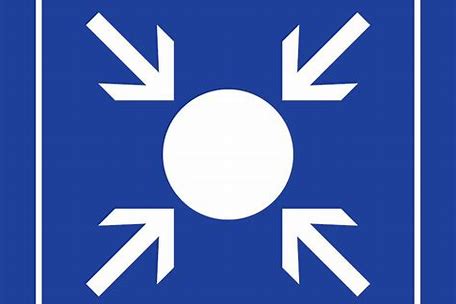  
Zum Wässern, Pflanzen, Gedankenaustausch, plaudern, trinken und Grillieren Alle sind herzlich willkommen. 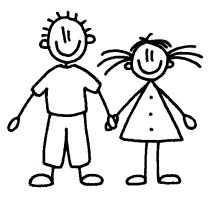 Name und Zweck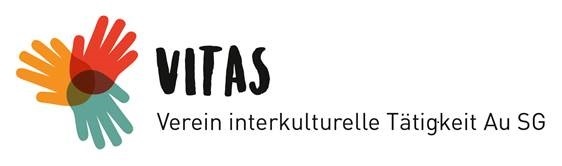 Unter dem Namen Interkulturelle Tätigkeiten Au SG besteht ein Verein mit Sitz in Au SG gemäss den Bestimmungen Art. 60 ff ZGB.Der Verein verfolgt den Zweck Interkulturelle Tätigkeiten in der Umgebung von Au SG, zu fördern und zu unterstützen.Antrag auf Mitgliedschaft Name			Vorname	 	Adresse, 			Ort	_______________	______________	______________		______________@Mail, 						Telefon ______________________________	______________________

Unterschrift 		Als Mitglieder des Vereins können natürliche und juristische Personen sowie Organisationen des öffentlichen Rechts aufgenommen werden, welche die Ziele des Vereins unterstützen. 
Die Aufnahme von Mitgliedern erfolgt auf ordentlichen Antrag jederzeit Der Vorstand entscheidet über die Aufnahme abschliessend und kann den Beitritt ohne Angabe von Gründen ablehnen.